Appendix1The Effectiveness of Acupuncture in the Management of Persistent Regional Myofascial Head and Neck Pain: A Systematic Review and Meta-AnalysisSearch StrategyPubMed Search:06/18/2019Search String:Search (acupuncture) AND (head or neck or temporomandibular or facial or face or (cervical and not cervix) or myofascial or tmj(((("Acupuncture"[Mesh]) AND "Headache"[Majr]) OR "Neck Pain"[Majr]) OR ( "Temporomandibular Joint Disorders"[Mesh] OR "Temporomandibular Joint"[Mesh] )) OR "Myofascial Pain Syndromes"[Mesh]Search limits:Clinical trials, English language, Full text, and Human species Yielded: 120 Citation J Acupunct Meridian Stud. 2018 Oct;11(5):315-322. doi: 10.1016/j.jams.2018.04.006. Epub 2018 May 7.Combination of Exercise and Acupuncture Versus Acupuncture Alone for Treatment of Myofascial Pain Syndrome: A Randomized Clinical Trial. Eftekharsadat B1, Porjafar E2, Eslamian F3, Shakouri SK4, Fadavi HR5, Raeissadat SA6, Babaei-Ghazani A7.Trials. 2018 Jan 12;19(1):36. doi: 10.1186/s13063-017-2418-1. Efficacy and safety of combined treatment of miniscalpel acupuncture and non-steroidal anti-inflammatory drugs: an assessor-blinded randomized controlled pilot study. Jun S1, Lee JH1, Gong HM1, Chung YJ1, Kim JR1, Park CA2, Choi SH3, Lee GM4, Lee HJ1, Kim JS5,6. J Acupunct Meridian Stud. 2017 Oct;10(5):351-359. doi: 10.1016/j.jams.2017.08.005. Epub 2017 Sep 22.Acupuncture Effect on Pain, Mouth Opening Limitation and on the Energy Meridians in Patients with Temporomandibular Dysfunction: A Randomized Controlled Trial. Zotelli VL1, Grillo CM2, Gil ML2, Wada RS2, Sato JE3, da Luz Rosário de Sousa M2.J Altern Complement Med. 2017 Mar;23(3):180-187. doi: 10.1089/acm.2016.0303. Epub 2017 Mar 2. Lifestyle Advice and Self-Care Integral to Acupuncture Treatment for Patients with Chronic Neck Pain: Secondary Analysis of Outcomes Within a Randomized Controlled Trial. MacPherson H1, Elliot B2, Hopton A1, Lansdown H1, Birch S3, Hewitt C1. 
J Tradit Chin Med. 2016 Feb;36(1):26-31. Effect of bloodletting therapy at local myofascial trigger points and acupuncture at Jiaji (EX-B 2) points on upper back myofascial pain syndrome: a randomized controlled trial. Jiang G, Jia C, Lin M. BMC Complement Altern Med. 2016 Feb 2;16:45. doi: 10.1186/s12906-016-1027-y. Efficacy and safety of Myofascial-meridian Release Acupuncture (MMRA) for chronic neck pain: a study protocol for randomized, patient- and assessor-blinded, sham controlled trial. Lee S1, Nam D2,3, Leem J4, Han G5, Lee S6, Lee J7,8. J Acupunct Meridian Stud. 2015 Aug;8(4):192-9. doi: 10.1016/j.jams.2014.12.001. Epub 2014 Dec 8. Ovid SearchMon 06/18/2019Search String:Database: Ovid MEDLINE(R) <1946 to JUNE Week 2 2019> Search Strategy:--------------------------------------------------------------------------------Search string:Exp Acupuncture Analgesia OR exp Acupuncture Therapy OR exp Acupuncture Exp head OR neckExp Facial Pain OR  exp Acute Pain OR exp Myofascial Pain Syndromes OR Pain OR exp Neck Pain OR exp Chronic Pain OR pain OR acute pain OR chronic pain OR facial pain OR headache OR neck pain OR exp nociceptive pain1 AND 2 AND 32 OR 3“Cochrane database of systematic reviews”4 AND [(1 AND 6) AND 5]1 AND 28 NOT 7Search limit: (Meta analysis OR randomized controlled trial) AND dentistry journalsYielded: 56 Citation (only systematic reviews and clinical trials)1.GV20-based acupuncture for animal models of acute intracerebral haemorrhage: a preclinical systematic review and meta-analysis. [Review] Li HQ?Li JH?Liu AJ?Ye MY?Zheng GQ Acupuncture in MedicineUI: 253414972.[Attention deficit hyperactivity disorder treated with scalp acupuncture and EEG biofeedback therapy in children: a randomized controlled trial]. [Chinese] He CD?Lang BX?Jin LQ?Li B Zhongguo ZhenjiuUI: 258763463.[Efficacy on perennial allergic rhinitis treated with acupuncture at three nasal poinits and the acupoints selected by syndrome differentiation]. [Chinese] Liu TS?Qiu R?Lai XS Zhongguo ZhenjiuUI: 256755684.Acupuncture for acute stroke: study protocol for a multicenter, randomized, controlled trial.Chen L?Fang J?Ma R?Froym R?Gu X?Li J?Chen L?Xu S?Ji C Trials [Electronic Resource]UI: 249082415.[Effects of synchronous treatment of bilateral scalp acupuncture and rehabilitation training on activities of daily life in patients with cerebral infarction at acute phase]. [Chinese] Zhang S?Zhang LH?Wang YJ?Zhang AL?Zhang X Zhongguo ZhenjiuUI: 255097266.[Acupuncture combined with auricle cutting method for blood stasis-type psoriasis: a randomized controlled trial].[Chinese]Li T?Liu ZY?Yang H?Ma Z?Qu HY?Li Y?Huang HB?Liu J?Li J?Wu JX Zhongguo ZhenjiuUI: 250221147.[Effects of scalp acupuncture combined with auricular point sticking on cognitive behavior ability in patients with vascular dementia]. [Chinese] Li SK?Ding DM?Zhang ZL?Ma L?Huang HY?Wu XH Zhongguo ZhenjiuUI: 250221068.Simultaneous transcutaneous electrical nerve stimulation mitigates simulator sickness symptoms in healthy adults: a crossover study.Chu H?Li MH?Huang YC?Lee SYBMC Complementary & Alternative MedicineUI: 235871359.Acupuncture in subacute stroke: no benefits detected.Zhu Y?Zhang L?Ouyang G?Meng D?Qian K?Ma J?Wang T Physical TherapyUI: 23723385 10.Clinical observation on effect of scalp electroacupuncture for mild cognitive impairment.Zhang H?Zhao L?Yang S?Chen Z?Li Y?Peng X?Yang Y?Zhu M Journal of Traditional Chinese MedicineUI: 23596811 11.Auricular acupressure for pain relief in adolescents with dysmenorrhea: a placebo-controlled study.Yeh ML?Hung YL?Chen HH?Wang YJJournal of Alternative & Complementary MedicineUI: 2313094312.Scalp acupuncture for Parkinson's disease: a systematic review of randomized controlled trials. [Review] Lee HS?Park HL?Lee SJ?Shin BC?Choi JY?Lee MS Chinese Journal of Integrative MedicineUI: 2354663313.[Observation on therapeutic effect of scalp-acupoint catgut embedding for 33 cases of insomnia patients]. [Chinese] Yao HF?Zhang HF?Chen XL Chen Tzu Yen Chiu Acupuncture ResearchUI: 2334278014.Differences in thermal effects of moxibustion at zusanli (ST 36) and hegu (LI 4) on various facial areas in healthy people.Yang Y?Ji L?Li G?Deng X?Cai P?Guan LJournal of Traditional Chinese MedicineUI: 2329756315.[The new S2k AWMF guideline for the treatment of Bell's palsy in commented short form]. [Review] [German] Heckmann JG?Lang C?Glocker FX?Urban P?Bischoff C?Weder B?Reiter G?Meier U?Guntinas-Lichius O?Association of the Scientific Medical Societies in Germany (AWMF)Laryngo- Rhino- OtologieUI: 2296106316.Rehabilitation of stroke patients using Yamamoto New Scalp Acupuncture: a pilot study.Hegyi G?Szigeti GPJournal of Alternative & Complementary MedicineUI: 2305748217.[Effect of three-line puncture on the Governor Vessel and Bladder Meridian on head on cognitive function of vascular dementia patients]. [Chinese] Chen XJ?Chen LF?Chen Q?Fang Z Zhongguo ZhenjiuUI: 2273437118.Effects of transcutaneous electrical nerve stimulation on motion sickness induced by rotary chair: a crossover study.Chu H?Li MH?Juan SH?Chiou WYJournal of Alternative & Complementary MedicineUI: 2253756219.Clinical effects of scalp electrical acupuncture in stroke: a sham-controlled randomized clinical trial.Hsing WT?Imamura M?Weaver K?Fregni F?Azevedo Neto RS Journal of Alternative & Complementary MedicineUI: 2248980720.Effect of self-administered auricular acupressure on smoking cessation--a pilot study.Leung L?Neufeld T?Marin SBMC Complementary & Alternative MedicineUI: 2237300221.Effects of trigger point acupuncture treatment on temporomandibular disorders: a preliminary randomized clinical trial.Itoh K?Asai S?Ohyabu H?Imai K?Kitakoji H Jams Journal of Acupuncture & Meridian StudiesUI: 2248318322.The successful treatment of flat warts with auricular acupuncture.Ning S?Li F?Qian L?Xu D?Huang Y?Xiao M?Duan G?Li Y International Journal of DermatologyUI: 2225063323.Effectiveness of acupressure and acustimulation in minimizing driving simulation adaptation syndrome.Cox DJ?Singh H?Cox DMMilitary MedicineUI: 2233836224.[Effect on PGF2alpha in plasma in primary dysmenorrhea treated with eye acupuncture]. [Chinese] Hu YL?Lin Q?Li Y?Zheng XH Zhongguo ZhenjiuUI: 2189468725.[Fifty cases of irritable bowel syndrome of diarrhea type treated with scalp acupuncture]. [Chinese] Zhang HC?Han SK?Tang JL Zhongguo ZhenjiuUI: 2182328126.[Penetrating needling on head points for vertigo caused by vertebral-basilar arterial blood-supply insufficiency].[Chinese]Qi XJ?Wang SZhongguo ZhenjiuUI: 2173968927.Effects of auricular acupressure on weight reduction and abdominal obesity in Asian young adults: a randomized controlled trial.Hsieh CH?Su TJ?Fang YW?Chou PHAmerican Journal of Chinese MedicineUI: 2159841228.Meta-analysis of scalp acupuncture for acute hypertensive intracerebral hemorrhage.Zheng GQ?Zhao ZM?Wang Y?Gu Y?Li Y?Chen XM?Fu SP?Shen J Journal of Alternative & Complementary MedicineUI: 2143879729.Acupuncture modulates facial warm sensory thresholds.Benoliel R?Zaidan S?Eliav EJournal of Orofacial PainUI: 2135923530.[Clinical observation on infantile cerebral palsy treated with quick meridian needling therapy plus scalp acupuncture].[Chinese]Liu L?Liu LG?Lu M?Ran WJZhongguo ZhenjiuUI: 2105848031.[Facial nerve function index evaluation on deviation of the mouth in intractable facial palsy treated with sticking needle and traction method on three points of the mouth]. [Chinese] Feng H?Ding M?Jiang YQ?Jin CX?Lin TY Zhongguo ZhenjiuUI: 2088679332.[Effect of scalp point penetration needling on sleep quality and sleep structure of insomnia patients]. [Chinese] Zhou ZL?Shi X?Li SD?Guan L Zhongguo ZhenjiuUI: 2088679033.The effects of auricular acupressure on weight loss and serum lipid levels in overweight adolescents.Hsieh CHAmerican Journal of Chinese MedicineUI: 2062605334.Chinese medicine acupoint herbal patching for allergic rhinitis: a randomized controlled clinical trial.Hsu WH?Ho TJ?Huang CY?Ho HC?Liu YL?Liu HJ?Lai NS?Lin JG American Journal of Chinese MedicineUI: 2062605235.[Observation on specificity of acupuncture location in treatment of acute apoplexy by scalp penetration needling].[Chinese]Liu JH?Bao CL?Zhu WZ?Zhang GB?Dong GR, Zhongguo ZhenjiuUI: 2056842936.Effects of ear acupressure in improving visual health in children.Chen CH?Chen HH?Yeh ML?Tsay SLAmerican Journal of Chinese MedicineUI: 2050346237.[Study on the manifestation of facial infrared thermography induced by acupuncturing Guangming (GB 37) and Hegu (LI 4)].[Chinese]Song XJ?Zhang D Zhongguo ZhenjiuUI: 2035311638.Effects of scalp acupuncture versus upper and lower limb acupuncture on signal activation of blood oxygen level dependent (BOLD) fMRI of the brain and somatosensory cortex.Park SU?Shin AS?Jahng GH?Moon SK?Park JM Journal of Alternative & Complementary MedicineUI: 1992225039.[Clinical observation on scalp point injection to improve the cerebral microcirculation for children of early cerebral palsy]. [Chinese] Su XZ?Zhao YG Zhongguo ZhenjiuUI: 1987391440.[Observation on therapeutic effect of eye acupuncture on cognition disorders in patients of chronic cerebral circulation insufficiency]. [Chinese] Li Z Zhongguo ZhenjiuUI: 1987391341.[Effect of alternative administration of scalp-acupuncture, body-acupuncture and abdominal-acupuncture on the upper-limb dyscinesia in patients with stroke]. [Chinese] Zhou W?Liu H?Wang LP?Xu ZG?Feng YW?Lv H?Xie Y?Guo J?Liu M?Liu Y Chen Tzu Yen Chiu Acupuncture ResearchUI: 1968572942.[Clinical study on scalp acupuncture with long needle-retained duration for treatment of Tourette syndrome]. [Chinese] Zhu BC?Shi-fen X?Shan YH Zhongguo ZhenjiuUI: 1939153443.[Clinical observation on Tongdu Tiaojin needling method for treatment of blepharoptosis]. [Chinese] Shi XH?Wu QM?Li XR?Liu WA?Tan T?Yang ZH?Li L Zhongguo ZhenjiuUI: 1912791444.[Observation on the therapeutic effect of neck clustered needling on insomnia]. [Chinese] Qi LZ?Ma XP?Yang L Zhongguo ZhenjiuUI: 1912790845.Effectiveness of auricular acupressure in the treatment of nausea and vomiting in early pregnancy.Puangsricharern A?Mahasukhon SJournal of the Medical Association of ThailandUI: 1912778146.A combined therapy using stimulating auricular acupoints enhances lower-level atropine eyedrops when used for myopia control in school-aged children evaluated by a pilot randomized controlled clinical trial.Liang CK?Ho TY?Li TC?Hsu WM?Li TM?Lee YC?Ho WJ?Cheng JT?Tzeng CY?Liu IT?Chang SL Complementary Therapies in MedicineUI: 1902832947.Randomized controlled trial of traditional Chinese medicine (acupuncture and tuina) in cerebral palsy: part 1--any increase in seizure in integrated acupuncture and rehabilitation group versus rehabilitation group?.Wu Y?Zou LP?Han TL?Zheng H?Caspi O?Wong V?Su Y?Shen KL Journal of Alternative & Complementary MedicineUI: 1899004848.[Observation on therapeutic effect of electroacupuncture on activity disturbance of the shoulder joint after operation of fracture]. [Chinese] Luo KM?Hou Z?Yang L Zhongguo ZhenjiuUI: 1897272849.[Effects of scalp acupuncture combined with rehabilitation therapy on motor function in the hemiplegic patient of cerebral thrombosis at convalescent period]. [Chinese] Huang GF?Zhang HX?Zhang TF Zhongguo ZhenjiuUI: 1876758050.[Effect of cranial needling combined with medicine on IL-6 in the patient of acute cerebral hemorrhage]. [Chinese] Zhao YZ?Yu CD Zhongguo ZhenjiuUI: 18767579
51. Surface Electromyographic Activity of the Upper Trapezius Before and After a Single Dry Needling Session in Female Office Workers With Trapezius Myalgia. De Meulemeester K; Calders P; Dewitte V; Barbe T; Danneels L; Cagnie B. American Journal of Physical Medicine & Rehabilitation. 96(12):861-868, 2017 Dec.UI: 28644247 52. Effectiveness of Different Deep Dry Needling Dosages in the Treatment of Patients With Cervical Myofascial Pain: A Pilot RCT. Fernandez-Carnero J; Gilarranz-de-Frutos L; Leon-Hernandez JV; Pecos-Martin D; Alguacil-Diego I; Gallego-Izquierdo T; Martin-Pintado-Zugasti A. American Journal of Physical Medicine & Rehabilitation. 96(10):726-733, 2017 Oct. UI: 28291046 
53. Comparison of the Efficacy of Dry Needling and High-Power PainThreshold Ultrasound Therapy with Clinical Status and Sonoelastography in Myofascial Pain Syndrome.  Aridici R; Yetisgin A; Boyaci A; Tutoglu A; Bozdogan E; Sen Dokumaci D; Kilicaslan N; Boyaci N.  American Journal of Physical Medicine & Rehabilitation. 95(10):e149-58, 2016 10. UI: 27552352
54. Effectiveness of dry needling for chronic nonspecific neck pain: a randomized, single-blinded, clinical trial. Cerezo-Tellez E; Torres-Lacomba M; Fuentes-Gallardo I; Perez-Munoz M; Mayoral-Del-Moral O; Lluch-Girbes E; Prieto-Valiente L; Falla D. Pain. 157(9):1905-17, 2016 Sep.UI: 27537209  
55. Dry-needling and exercise for chronic whiplash-associated disorders: a randomized single-blind placebo-controlled trial. Sterling M; Vicenzino B; Souvlis T; Connelly LB. Pain. 156(4):635-43, 2015 Apr. UI: 25790454 
56. Evidence for the Use of Ischemic Compression and Dry Needling in the Management of Trigger Points of the Upper Trapezius in Patients with Neck Pain: A Systematic Review. [Review]. Cagnie B; Castelein B; Pollie F; Steelant L; Verhoeyen H; Cools A. American Journal of Physical Medicine & Rehabilitation. 94(7):573-83, 2015 Jul. UI: 25768071Google-Scholar SearchSearch string: acupuncture head neck temporomandibular facial cervical myofascial TMJ06/18/2019Search limits:NoneYielded 699 results (only 10 were picked and included)The following 10 studies are related papers not found on the other search engines and were includedThe efficacy of acupuncture in the treatment of temporomandibular joint myofascial pain: A randomised controlled trial. P Smith, D Mosscrop, S Davies, P Sloan, Z Al-Ani - Journal of dentistry, 2007 – ElsevierEffectiveness of Acupuncture in the Treatment of Temporomandibular Disorders of Muscular Origin: A Systematic Review of the Last Decade. R La Touche, S Angulo-Díaz-Parreño… - The Journal of …, 2010A case series of temporomandibular disorders treated with acupuncture, occlusal splint and point injection therapy. Y Wong, J Cheng - Acupuncture in Medicine, 2003 - aim.bmj.comNeedling therapies in the management of myofascial trigger point pain: a systematic review. TM Cummings, AR White - Archives of physical medicine and rehabilitation, 2001 – ElsevierIntegration of rehabilitation and acupuncture in the treatment of a professional musician with temporomandibular joint dysfunction. EK Hunter - Acupuncture in Medicine, 2011 - aim.bmj.comAcupuncture in the treatment of pain in temporomandibular disorders: a systematic review and meta-analysis of randomized controlled trials. R La Touche, G Goddard, JL De-la-Hoz… - The Clinical journal …, 2010 An investigation into the relationship of myofascial trigger points in the head and neck region in association with temporomandibular joint dysfunction. ME Seagreen – 2009Trigger point injection therapy in the management of myofascial temporomandibular pain. F Ozkan, NC Ozkan, U Erkorkmaz - Agri, 2011 - journalagent.comTrigger point injections for headache disorders: expert consensus methodology and narrative reviewComparison of Early Effectiveness of Three Different Intervention Methods in Patients with Chronic Orofacial Pain: A Randomized, Controlled Clinical Trial. Bartosz Dalewski,1 Agata Kamińska,2 Michał Szydłowski,3 Małgorzata Kozak,1and Ewa Sobolewska1. Pain Research and Management. Volume 2019, Article ID 7954291, 9 pages NO PLACEBO OR NO INTERVENTION CONTROLS
Embase search via ScopusSearch string: acupuncture AND (head or neck or temporomandibular or facial or face or (cervical and not cervix) or myofascial or tmj) limited to RCTs06/18/2019 Search limitsRandomized clinical trialsYielded : 24 resultsZhang, H., Sun, Q., Yang, K., Chen, Y., Wang, Q., Wang, X., Liu, Y.Effect of acupuncture on early cerebral palsy infants with parafunctional sitting position: a multi-centre, randomized, control research
Chinese journal of integrated traditional and Western medicine, 35 (2), pp. 151-156. Vas, J.a b , Modesto, M.a , Aguilar, I.a , Da Silva Gonçalo, C.c , Rivas-Ruiz, F.b d 
Efficacy and safety of auriculopressure for primary care patients with chronic non-specific spinal pain: A multicentre randomised controlled trial
(2014) Acupuncture in Medicine, 32 (3), pp. 227-235. Cited 2 times.Yuan, P., Bao, C.L., Dong, G.R.
[Clinical safety research of penetrating acupuncture at the head points for cerebral hemorrhage at the acute stage].
(2012) Zhongguo zhen jiu = Chinese acupuncture & moxibustion, 32 (7), pp. 577-581. Meng, W.G., Shi, L., Wu, L.Y., Lai, L.Y., Song, R.X., Huang, S.Z.
[Clinical research on treatment of migraine with pine needle moxibustion].
(2012) Zhongguo zhen jiu = Chinese acupuncture & moxibustion, 32 (6), pp. 519-522. Cited 3 times.Chen, X.J., Chen, L.F., Chen, Q., Fang, Z.
[Effect of three-line puncture on the Governor Vessel and Bladder Meridian on head on cognitive function of vascular dementia patients].
(2012) Zhongguo zhen jiu = Chinese acupuncture & moxibustion, 32 (4), pp. 289-292. Cited 1 time.Dong, W.K., Lin, X.H.
[Clinical observation on cervical spondylosis of neck type treated with acupuncture at original and terminal points of trapezius].
(2012) Zhongguo zhen jiu = Chinese acupuncture & moxibustion, 32 (3), pp. 211-214. Cited 4 times.Wang, J.F., Bao, H.X., Cai, Y.H., Zhang, J.H., Tong, P.J.
[Case-control study on application of auricular acupuncture for the treatment of analgesia during perioperative period in total hip arthroplasty].
(2012) Zhongguo gu shang = China journal of orthopaedics and traumatology, 25 (3), pp. 220-223. Cited 2 times.Yang, S.B., Mei, Z.G., Cai, S.J., Sun, C.H., Chen, J.H., Chen, L., Zhou, C.
[Treatment of peripheral facial paralysis with acupuncture at Renying (ST 9) mainly cooperated with stellate ganglion block: a randomized controlled trial].
(2012) Zhongguo zhen jiu = Chinese acupuncture & moxibustion, 32 (1), pp. 21-25. Cited 1 time.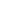 Park, J.-E.a , Sul, J.-U.a b , Kang, K.a , Shin, B.-C.b c , Hong, K.-E.d , Choi, S.-M.a 
The effectiveness of moxibustion for the treatment of functional constipation: A randomized, sham-controlled, patient blinded, pilot clinical trial
(2011) BMC Complementary and Alternative Medicine, 11, art. no. 124, . Cited 12 times.Chou, L.-W.a b c , Hsieh, Y.-L.c , Chen, H.-S.d , Hong, C.-Z.e , Kao, M.-J.f , Han, T.-I.a 
Remote therapeutic effectiveness of acupuncture in treating myofascial trigger point of the upper trapezius muscle
(2011) American Journal of Physical Medicine and Rehabilitation, 90 (12), pp. 1036-1049. Cited 12 times.
Benoliel, R., Zaidan, S., Eliav, E.
Acupuncture modulates facial warm sensory thresholds.
(2011) Journal of orofacial pain, 25 (1), pp. 32-38. Cited 2 times.Zhang, C.Y., Wang, Y.X.
[Comparison of therapeutic effects between plum-blossom needle tapping plus cupping and laser irradiation in the treatment of acute facial palsy patients with concomitant peri-auricular pain].
(2011) Zhen ci yan jiu = Acupuncture research / [Zhongguo yi xue ke xue yuan Yi xue qing bao yan jiu suo bian ji], 36 (6), pp. 433-436. Cited 2 times.Francis, R.P.a c , Marchant, P.R.b c c , Johnson, M.I.a 
Comparison of post-treatment effects of conventional and acupuncture-like transcutaneous electrical nerve stimulation (TENS): A randomised placebo-controlled study using cold-induced pain and healthy human participants
(2011) Physiotherapy Theory and Practice, 27 (8), pp. 578-585. Cited 1 time.Li, H., Hou, Z.W., Bai, Y.L., Gu, S.Z.
[Comparative study on curative effects of stroke treated with acupuncture by NIRS].
(2011) Zhongguo zhen jiu = Chinese acupuncture & moxibustion, 31 (11), pp. 998-1002. Cited 2 times.Li, J., Lu, J., Ding, Q.N., Duan, G.Y., Tong, K., Zhou, Y.Y.
[Clinical observation on time-dependent analgesic effect of acupuncture at Jiaji (EX-B 2) combined with superficial needling for lumbar disc herniation].
(2011) Zhongguo zhen jiu = Chinese acupuncture & moxibustion, 31 (10), pp. 887-891. Sun, X.R., Fan, G.Q., Dai, X.Z.
[Primary optimization of acupuncture program for dysphagia after cerebral infarction].
(2011) Zhongguo zhen jiu = Chinese acupuncture & moxibustion, 31 (10), pp. 879-882. Xia, F.a , Han, J.a , Liu, X.a , Wang, J.a , Jiang, Z.a , Wang, K.b , Wu, S.c , Zhao, G.a 
Prednisolone and acupuncture in bell's palsy: Study protocol for a randomized, controlled trial
(2011) Trials, 12, art. no. 158, . Cited 4 times.Ursini, T.a , Tontodonati, M.a , Manzoli, L.b , Polilli, E.a , Rebuzzi, C.c , Congedo, G.d , Di Profio, S.c , Toro, P.M.e , Consorte, A.a , Placido, G.a , Laganà, S.d , D'Amario, C.e , Granchelli, C.e , Parruti, G.a , Pippa, L.d 
Acupuncture for the treatment of severe acute pain in Herpes Zoster: Results of a nested, open-label, randomized trial in the VZV Pain Study
(2011) BMC Complementary and Alternative Medicine, 11, art. no. 46, . Cited 11 times.Liao, Y.Y., Sun, D.M., Zhong, C.P., Lai, X.S.
[Evaluation of the immediate effect of acupuncture on cervical spondylosis of vertebral artery type based on orthogonal design].
(2011) Zhongguo zhen jiu = Chinese acupuncture & moxibustion, 31 (6), pp. 499-502. Cited 2 times.Qi, X.J., Wang, S.[Penetrating needling on head points for vertigo caused by vertebral-basilar arterial blood-supply insufficiency].
(2011) Zhongguo zhen jiu = Chinese acupuncture & moxibustion, 31 (6), pp. 503-507.Wang, R., Li, X., Zhou, S., Zhang, X., Yang, K., Li, X. Manual acupuncture for myofascial pain syndrome: A systematic review and meta-analysis.(2017) Acupuncture in Medicine, 35 (4), pp. 241-250. DOI: 10.1136/acupmed-2016-011176Park, J.-Y., Kim, Y.-K., Kim, S.-Y., Lee, H., Choi, C.-J., Chae, Y., Park, H.-J. Acupuncture modulates brain neural activity in patients: a systematic review and meta-analysis. (2017) Oriental Pharmacy and Experimental Medicine, 17 (2), pp. 111-126.DOI: 10.1007/s13596-017- Hou, Z., Xu, S., Li, Q., Cai, L., Wu, W., Yu, H., Chen, H. The Efficacy of Acupuncture for the Treatment of Cervical Vertigo: A Systematic Review and Meta-Analysis.(2017) Evidence-based Complementary and Alternative Medicine, 2017, art. no. 7597363.DOI: 10.1155/2017/7597363 Boyles, R., Fowler, R., Ramsey, D., Burrows, E. Effectiveness of trigger point dry needling for multiple body regions: A systematic review.(2015) Journal of Manual and Manipulative Therapy, 23 (5), pp. 276-292.DOI: 10.1179/2042618615Y.0000000014Cochrane Database of Systematic Reviews06/18/2019Search string1     exp Acupuncture Analgesia/ or exp Acupuncture Therapy/ or exp Acupuncture/ (19198)2     exp head/ or neck/ (190569)3     exp Facial Pain/ or exp Acute Pain/ or exp Myofascial Pain Syndromes/ or Pain/ or exp Neck Pain/ (131740)4     exp Chronic Pain/ (5303)5     pain/ or acute pain/ or chronic pain/ or facial pain/ or headache/ or neck pain/ or exp nociceptive pain/ (151882)6     3 or 4 or 5 (158390)7     1 and 2 and 6 (49)8     exp Visual Analog Scale/ (646)9     7 and 8 (0)10     limit 7 to dentistry journals (4)11     limit 8 to dentistry journals (93)12     1 and 8 (5)13     "cochrane database of systematic reviews".jn. (11060)14     1 and 13 (116)15     2 or 6 (346133)16     14 and 15 (6)17     from 16 keep 2,4-6 (4)LimitsSystematic reviewdentistry journalsYielded: 4 papersSearch for: from 16 [14 and 15] keep 2,4-6Results: 4Database: Ovid MEDLINE(R) <1946 to June Week 2 2019> Search Strategy:1. Interventions for the reduction of prescribed opioid use in chronic non-cancer pain. [Review] Windmill J;  Fisher E;  Eccleston C;  Derry S;  Stannard C;  Knaggs R;  Moore RA. Cochrane Database of Systematic Reviews.  9:CD010323, 2013. [Journal Article.  Research Support, Non-U.S. Gov't.  Review]UI: 239963472. Acupuncture for neck disorders. [Review] [49 refs] Trinh KV;  Graham N;  Gross AR;  Goldsmith CH;  Wang E;  Cameron ID;  Kay T;  Cervical Overview Group. Cochrane Database of Systematic Reviews.  (3)CD004870, 2006. [Journal Article.  Meta-Analysis.  Review]UI: 168560653. Stabilisation splint therapy for temporomandibular pain dysfunction syndrome. [Review] [29 refs] Al-Ani MZ;  Davies SJ;  Gray RJ;  Sloan P;  Glenny AM. Cochrane Database of Systematic Reviews.  (1)CD002778, 2004. 4. Acupuncture for idiopathic headache. [Review] [88 refs][Update in Cochrane Database Syst Rev. 2009;(1):CD001218; PMID:19160193]Melchart D;  Linde K;  Fischer P;  Berman B;  White A;  Vickers A;  Allais G. Cochrane Database of Systematic Reviews.  (1)CD001218, 2001. [Journal Article.  Review]Cochrane Database (Meta analysis and RCT) Search String:Database: Ovid MEDLINE(R) <1946 to JUNE Week 2 2019> Search Strategy:--------------------------------------------------------------------------------1     exp Acupuncture Analgesia/ or exp Acupuncture Therapy/ or exp Acupuncture/ (19198)2     exp head/ or neck/ (190569)3     exp Facial Pain/ or exp Acute Pain/ or exp Myofascial Pain Syndromes/ or Pain/ or exp Neck Pain/ (131740)4     exp Chronic Pain/ (5303)5     pain/ or acute pain/ or chronic pain/ or facial pain/ or headache/ or neck pain/ or exp nociceptive pain/ (151882)6     3 or 4 or 5 (158390)7     1 and 2 and 6 (49)8     exp Visual Analog Scale/ (646)9     7 and 8 (0)10     limit 7 to dentistry journals (4)11     limit 8 to dentistry journals (93)12     1 and 8 (5)13     "cochrane database of systematic reviews".jn. (11060)14     1 and 13 (116)15     2 or 6 (346133)16     14 and 15 (6)17     from 16 keep 2,4-6 (4)   limit 7 to (meta analysis or randomized controlled trial) (15)Search limits:Meta analysis or randomized controlled trialDentistry journalsYielded:  15 results1. The effect of dry needling for myofascial trigger points in the neck and shoulders: a systematic review and meta-analysis. [Review] Ong J;  Claydon LS. Journal of Bodywork & Movement Therapies.  18(3):390-8, 2014 Jul. [Journal Article.  Meta-Analysis.  Review]UI: 250423092. Efficacy of Yamamoto new scalp acupuncture versus Traditional Chinese acupuncture for migraine treatment. Rezvani M;  Yaraghi A;  Mohseni M;  Fathimoghadam F. Journal of Alternative & Complementary Medicine.  20(5):371-4, 2014 May. [Journal Article.  Randomized Controlled Trial]UI: 243725213. Short-term changes in neck pain, widespread pressure pain sensitivity, and cervical range of motion after the application of trigger point dry needling in patients with acute mechanical neck pain: a randomized clinical trial. Mejuto-Vazquez MJ;  Salom-Moreno J;  Ortega-Santiago R;  Truyols-Dominguez S;  Fernandez-de-Las-Penas C. Journal of Orthopaedic & Sports Physical Therapy.  44(4):252-60, 2014 Apr. [Journal Article.  Randomized Controlled Trial]UI: 245682604. A clinical pilot study comparing traditional acupuncture to combined acupuncture for treating headache, trigeminal neuralgia and retro-auricular pain in facial palsy. Ahn CB;  Lee SJ;  Lee JC;  Fossion JP;  Sant'Ana A. Jams Journal of Acupuncture & Meridian Studies.  4(1):29-43, 2011 Mar. [Comparative Study.  Journal Article.  Randomized Controlled Trial]UI: 214408785. Acupuncture at Houxi (SI 3) acupoint for acute neck pain caused by stiff neck: study protocol for a pilot randomised controlled trial. Sun ZR;  Yue JH;  Tian HZ;  Zhang QH. BMJ Open.  4(12):e006236, 2014. [Journal Article.  Randomized Controlled Trial.  Research Support, Non-U.S. Gov't]UI: 255377846. Short-term changes in neck pain, widespread pressure pain sensitivity, and cervical range of motion after the application of trigger point dry needling in patients with acute mechanical neck pain: a randomized clinical trial.[Erratum appears in J Orthop Sports Phys Ther. 2015 Apr;45(4):329; PMID: 25827127] Mejuto-Vazquez MJ;  Salom-Moreno J;  Ortega-Santiago R;  Truyols-Dominguez S;  Fernandez-de-Las-Penas C. Journal of Orthopaedic & Sports Physical Therapy.  44(4):252-60, 2014 Apr. [Journal Article.  Randomized Controlled Trial]UI: 245682607. Electro-acupuncture for pain relief after nasal septoplasty: a randomized controlled study. Sahmeddini MA;  Farbood A;  Ghafaripuor S. Journal of Alternative & Complementary Medicine.  16(1):53-7, 2010 Jan. [Journal Article.  Randomized Controlled Trial]UI: 200015368. [Clinical observation on effect of auricular point injection combined with superficial anesthesia for nasal endoscopy surgery]. [Chinese] Wang DQ. Zhongguo Zhenjiu.  29(8):663-5, 2009 Aug. [English Abstract.  Journal Article.  Randomized Controlled Trial.  Research Support, Non-U.S. Gov't]UI: 199472759. Analgesic effect of auricular acupuncture for cancer pain: a randomized, blinded, controlled trial. Alimi D;  Rubino C;  Pichard-Leandri E;  Fermand-Brule S;  Dubreuil-Lemaire ML;  Hill C. Journal of Clinical Oncology.  21(22):4120-6, 2003 Nov 15. [Clinical Trial.  Comparative Study.  Journal Article.  Randomized Controlled Trial.  Research Support, Non-U.S. Gov't]UI: 1461544010. Muscle tenderness in tension headache treated with acupuncture or physiotherapy. Carlsson J;  Fahlcrantz A;  Augustinsson LE. Cephalalgia.  10(3):131-41, 1990 Jun. [Clinical Trial.  Comparative Study.  Journal Article.  Randomized Controlled Trial.  Research Support, Non-U.S. Gov't]UI: 224545811. Diode laser in cervical myofascial pain: a double-blind study versus placebo. Ceccherelli F;  Altafini L;  Lo Castro G;  Avila A;  Ambrosio F;  Giron GP. Clinical Journal of Pain.  5(4):301-4, 1989 Dec. [Clinical Trial.  Comparative Study.  Journal Article.  Randomized Controlled Trial]UI: 252041912. Comparison of effects of transcutaneous electrical nerve stimulation of auricular, somatic, and the combination of auricular and somatic acupuncture points on experimental pain threshold. Lein DH Jr;  Clelland JA;  Knowles CJ;  Jackson JR. Physical Therapy.  69(8):671-8, 1989 Aug. [Clinical Trial.  Comparative Study.  Journal Article.  Randomized Controlled Trial]UI: 2787514Acupuncture for the prevention of tension‐type headache. Klaus Linde, Gianni Allais, Benno Brinkhaus, Yutong Fei, Michael Mehring, Byung‐Cheul Shin, Andrew Vickers, Adrian R White. Cochrane Systematic Review - Intervention Version published: 19 April 2016 Acupuncture for the prevention of episodic migraine. 
Klaus Linde, Gianni Allais, Benno Brinkhaus, Yutong Fei, Michael Mehring, Emily A. Vertosick, Andrew Vickers, Adrian R White. Cochrane Systematic Review - Intervention Version published: 28 June 2016. Acupuncture for neuropathic pain in adults. Zi Yong Ju, Ke Wang, Hua Shun Cui, Yibo Yao, Shi Min Liu, Jia Zhou, Tong Yu Chen, Jun Xia. Cochrane Systematic Review - Intervention Version published: 02 December 2017.Manual search:Searched the reference list of the included randomized clinical trials and systematic review concerning thin subject.Thu 06/18/2019 Yielded:  4 papersAcupuncture and occlusal splint therapy in the treatment of craniomandibular disorders. II. A 1-year follow-up study. List T1, Helkimo M. Acta Odontol Scand. 1992 Dec;50(6):375-85.Adverse events of acupuncture and occlusal splint therapy in the treatment of craniomandibular disorders. List T1, Helkimo M. Cranio. 1992 Oct;10(4):318-24; discussion 324-6.Acupuncture and occlusal splint therapy in the treatment of craniomandibular disorders. Part I. A comparative study. List T1, Helkimo M, Andersson S, Carlsson GE. Swed Dent J. 1992;16(4):125-41.A controlled trial on acupuncture for chronic neck pain. Zhu XM1, Polus B. Am J Chin Med. 2002;30(1):13-28.